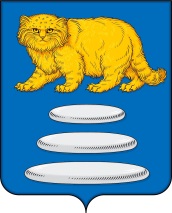 СОВЕТ МУНИЦИПАЛЬНОГО РАЙОНА«СРЕТЕНСКИЙ РАЙОН» ЗАБАЙКАЛЬСКОГО КРАЯРЕШЕНИЕ    12 октября 2023 г.                                                                           № 28-РНП                                                                 г. Сретенск                                                            О передаче части полномочий в области дорожной деятельности в отношении автомобильных дорог местного значения в границах населенных пунктов поселения и обеспечение безопасности дорожного движения на них в соответствии с законодательством Российской Федерации администрации сельского поселения «Чикичейское»          В соответствии с частью 4 статьи 15 Федерального закона  от 06 октября 2003 года № 131-ФЗ «Об общих принципах организации местного самоуправления в Российской Федерации», Бюджетным кодексом Российской Федерации и Уставом муниципального района «Сретенский район» Совет муниципального района «Сретенский район» решил:           1.  Муниципальному району «Сретенский район» Забайкальского края передать   сельскому поселению «Чикичейское» муниципального района «Сретенский район» Забайкальского края часть полномочий в области дорожной деятельности в отношении автомобильных дорог местного значения в границах населенных пунктов поселения и обеспечение безопасности дорожного движения на них в соответствии с законодательством Российской Федерации.2.  Муниципальному району «Сретенский район» Забайкальского края заключить с  сельским поселением «Чикичейское» муниципального района «Сретенский район» Забайкальского края соглашение о передаче части полномочий в области дорожной деятельности в отношении автомобильных дорог местного значения в границах населенных пунктов поселения и обеспечение безопасности дорожного движения на них в соответствии с законодательством Российской Федерации, а конкретно:- на ремонт автомобильной дороги местного значения «Подъезд к кладбищу с. Чикичей» на сумму 203346,44  (двести три тысячи триста сорок шесть) рублей 44 коп.,- на ремонт автомобильной дороги местного значения  с. Чикичей» ул.Семена Спиридоновича на сумму 195876,61  (сто девяносто пять тысяч восемьсот семьдесят шесть ) рублей 61 коп.,- на отсыпку подъезда к деревянному мосту с. Чикичей на  сумму 60000,00  (шестьдесят тысяч рублей,00 копеек).Решение Совета муниципального района «Сретенский район» № 19-РНП от 08.09.2023 года « О передаче части полномочий в области дорожной деятельности в отношении автомобильных дорог местного значения в границах населенных пунктов и обеспечения безопасности дорожного движения н них в соответствии с законодательством  Российской Федерации администрации сельского поселения «Чикичейское» считать утратившим силу.Настоящее решение вступает в силу после его официального опубликования (обнародования) в порядке, установленном Уставом муниципального района «Сретенский район».           5. Контроль за исполнением настоящего решения возложить на заместителя главы муниципального района «Сретенский район» по вопросам территориального развития, начальника Управления территориального развития Администрации муниципального района «Сретенский район».  И.О.Председателя Совета  муниципального района «Сретенский район»                                                                         Ю.В.Данилов  Глава муниципального района    «Сретенский район»                                                                      А.С. ЗакурдаевИсп.: Саблина М.Н.Тел. 8 (30246) 2-13-47СОГЛАШЕНИЕ №между муниципальным районом «Сретенский район» и органом местного самоуправления сельского поселения «Чикичейское» о передаче части полномочий в 2023 году.г. Сретенск                                                                                     «___» ___________ 2023 года        Администрация муниципального района «Сретенский район», именуемая в дальнейшем Сторона 1, в лице  Главы администрации, Закурдаева Алексея Сергеевича действующего на основании Устава муниципального района «Сретенский район», с одной стороны, и сельское поселение «Чикичейское», именуемое  в дальнейшем Сторона 2, в лице Главы администрации, Гарифову Нургаяну Муллануровичу, действующемуй на основании Устава сельского поселения «Чикичейское», с другой стороны, руководствуясь частью 1 статьи 86 БК РФ, частью 4 статьи 15 Федерального закона  от  6  октября  2003   г.   №  131-ФЗ   «Об   общих  принципах  организации  местного самоуправления  в  Российской   Федерации»,  Уставом РНП от 21.12.2005 г. «Об утверждении порядка заключения соглашений органами местного самоуправления МР «Сретенский район» о передаче осуществления части своих полномочий городским и сельским поселениям»,  Уставом   муниципального образования «Чикичейское», решением   Совета муниципального района «Сретенский район» от «    »          2023 г. № ______ «О заключении Соглашения между органом местного самоуправления муниципального района и органом местного самоуправления поселения о передаче осуществления части полномочий», заключили настоящее Соглашение о нижеследующем:1. Предмет Соглашения	1.1.   Настоящее  Соглашение  закрепляет  передачу  Стороной 1 осуществления части полномочий указанных в п. 1.2. настоящего соглашения Стороне 2 за счет межбюджетных трансфертов, предоставляемых из бюджета муниципального района «Сретенский район» в бюджет сельского поселения «Чикичейское» для финансового обеспечения осуществления передаваемых полномочий.1.2. Сторона 1 передает, а Сторона 2 принимает следующие полномочия:1.2.1.   дорожная деятельность в отношении автомобильных дорог местного значения в границах населенных пунктов сельского поселения «Чикичейское», а также осуществление иных полномочий в области использования автомобильных дорог и  осуществления дорожной деятельности в соответствии с законодательством Российской Федерации.2. Порядок определения ежегодного объема межбюджетных трансфертов                                                                                                                                                                                                                                                                                                                                                                                                                                                                                                                                                                                                                                                                                                                                                                                                                                                                                                                                                                                                                                                                                                                                                                                                                                                                                                                                                                                                                                                                                                                                                                                                                                                                                                                                                                                                                                                                                                                                                                                                                                                                                                                                                                                                                                                                                                                                                                                                                                            2.1.  Сумма межбюджетных трансфертов, передаваемых Стороной 1 на  реализацию  полномочий,  указанных в пункте 1.2 настоящего Соглашения на 2023г. составляет  459223,05 (четыреста пятьдесят  девять тысяч  двести двадцать три) рубля 05 копеек:	- на ремонт автомобильной дороги местного значения «Подъезд к кладбищу с. Чикичей» на сумму 203346,44  (двести три тысячи триста сорок шесть) рублей 44 коп.,- на ремонт автомобильной дороги местного значения  с. Чикичей» ул.Семена Спиридоновича на сумму 195876,61  (сто девяносто пять тысяч восемьсот семьдесят шесть ) рублей 61 коп.,- на отсыпку подъезда к деревянному мосту с. Чикичей на  сумму 60000,00  (шестьдесят тысяч рублей,00 копеек).2.2. Объем межбюджетных трансфертов, необходимых для осуществления передаваемых полномочий определяется на основании Приложения № 1 Локальный сметный расчет (расчет определения объёма межбюджетных трансфертов, необходимых для осуществления передаваемых полномочий).2.3. Формирование, перечисление и учет межбюджетных трансфертов, предоставляемых  из бюджета муниципального района  бюджету сельского поселения «Чикичейское» на  реализацию  полномочий,  указанных в пункте 1.2. настоящего Соглашения, осуществляется в соответствии с  бюджетным законодательством Российской Федерации.2.4. Неиспользованные в установленный срок денежные средства, передаваемые в бюджет поселения в виде межбюджетных трансфертов на исполнение полномочий в соответствии с настоящим Соглашением, подлежат возврату в бюджет муниципального района3. Права и обязанности Сторон3.1. Сторона 1: 3.1.1. перечисляет Стороне 2 финансовые средства в виде межбюджетных трансфертов, предназначенных для исполнения переданных по настоящему Соглашению полномочий;3.1.2 осуществляет контроль за исполнением Стороной 2 переданных ей полномочий, а также за целевым использованием финансовых средств, предоставленных на эти цели;3.1.3. взыскивает в установленном порядке использованные не по целевому назначению средства, предоставленные на осуществление полномочий;3.2. Сторона 2: 3.2.1. осуществляет переданные Стороной 1 полномочия в соответствии с действующим законодательством в пределах выделенных на эти цели финансовых средств;3.2.2. распоряжается переданными Стороной 1 финансовыми средствами по целевому назначению;3.2.3. рассматривает представленные Стороной 1 предписания об устранении выявленных нарушений по реализации переданных полномочий, не позднее чем в 10-дневный срок, принимает меры по устранению нарушений и сообщает об этом Стороне 1.3.2.4. Ежеквартально,  не  позднее  15  числа,  следующего за отчетным  периодом,  представляет  Стороне 1  отчет  об использовании   финансовых   средств   для  исполнения  переданных  по настоящему Соглашению полномочий.4. Ответственность сторон4.1. За неисполнение или ненадлежащее исполнение условий настоящего Соглашения Стороны несут ответственность, предусмотренную действующим законодательством Российской Федерации.5. Основания и порядок прекращения Соглашения5.1. Действие настоящего Соглашения может быть прекращено досрочно:5.1.1. по соглашению Сторон;5.1.2. в одностороннем порядке без обращения в суд в случае:- изменение действующего законодательства Российской Федерации и (или) законодательства Забайкальского края, в связи, с чем исполнение переданных полномочий становится невозможным;- неисполнение или ненадлежащее исполнение одной из сторон своих обязательств в соответствии с настоящим Соглашением.5.2. Уведомление   о   расторжении   настоящего   Соглашения  в одностороннем  порядке  направляется  второй  стороне  не менее чем за 3 месяца в письменном виде. 5.3. При прекращении действия Соглашения Сторона 2 возвращает Стороне 1 неиспользованные финансовые средства в течение 1 месяца.6. Заключительные условия	6.1. Настоящее Соглашение вступает в силу с «___ » _________ 2023 г.	6.2. Срок действия настоящего Соглашения устанавливается до «1» декабря   2023 г.	6.3. Все изменения и дополнения к настоящему Соглашению оформляются дополнительными соглашениями в письменной форме и подписываются уполномоченными на то представителями обеих Сторон.	6.4. По вопросам, не урегулированным настоящим Соглашением, Стороны руководствуются действующим законодательством.	6.5. Настоящее Соглашение составлено в 4 экземплярах, имеющих равную юридическую силу, для каждой из Сторон.7. Реквизиты и подписи СторонПриложение к Решению Совета муниципального района«Сретенский район»№ 28-РНП от  12.10.2023  г.Сторона 1АДМИНИСТРАЦИЯ МУНИЦИПАЛЬНОГО РАЙОНА «СРЕТЕНСКИЙ РАЙОН» ЗАБАЙКАЛЬСКОГО КРАЯЮридический адрес: 673500, ЗАБАЙКАЛЬСКИЙ КРАЙ, СРЕТЕНСКИЙ Р-Н, Г. СРЕТЕНСК, УЛ. КОЧЕТКОВА, Д. 6Банковские реквизиты:ОТДЕЛЕНИЕ ЧИТА БАНКА РОССИИ//УФК по Забайкальскому краю г.Чита, БИК 017601329 р/счет 03231643766400009100ЕКС 40102810945370000063ОТДЕЛЕНИЕ ЧИТА г.ЧИТАОГРН 1027500743610ОКТМО 76640101001ИНН7519000157КПП 751901001л/с 03913012880Глава Администрации муниципальногорайона «Сретенский район»_____________________ А.С. ЗакурдаевСторона 2Администрация сельского поселения «Чикичейское» муниципального района «Сретенский район» Забайкальского края Адрес: Забайкальский край, Сретенский район, с. Чикичей, ул. Титкова, 29ИНН 7519003567, КПП 751901001,  ОТДЕЛЕНИЕ ЧИТА БАНКА РОССИИ//УФК по Забайкальскому краю (Администрации сельского поселения «Чикичейское » муниципального района «Сретенский район» Забайкальского края,ЕКС 40102810945370000063р/с 03231643766404509100БИК 017601329,ОКТМО 76640450.ОКОПФ 72;  ОГРН 1057513015955л/сч 04913012950Глава Администрации Сельского поселения «Чикичейское»____________________ Гарифов Н.М.